CAMBRIA-FRIESLAND BOOSTER CLUB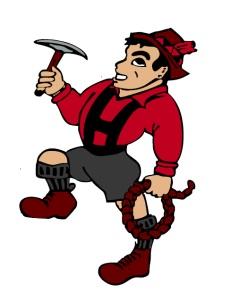 MEETING MINUTES/SECRETARY’S REPORTWednesday, June 5th, 20197:00 PMPresent: Jill Jones, Melanie Wiersma, Christa Smits, Kayla Lindert, Kendra Maas, Mike Krubeck, Meagan Krubeck, Derrick Smit, Jim BylsmaPresident Christa Smits called the meeting to order at 7:17 pm, June 5, 2019SECRETARY’S REPORT:Secretary’s Report for March 2019 was read and approved by Mike Krubeck/Jill Jones.TREASURER’S REPORT:Treasurer’s Report for March 2019 was read and approved by Kendra Maas/Mike Krubeck.OLD BUSINESS:Locker Room/Concession Stand Update – Awaiting Update from Mr. Raymond.Adult Fun Night – Successful, great turn out and an increased number of attendees. Kendra will create a mail merge to finalize Thank You notes.ATHLETIC DIRECTOR UPDATE	N/ANEW BUSINESS	Dump Run - August 24th. Make salads and run the west entrance.	Field & Gym Sponsorships - Christa Smits will discuss with Joe DeYoung.	Brat Bash - Find another group to assist with running it this year.	Park - Ball Tournament - June 7th - 10th - Need assistance in concession stand.	Flyer/Brochure - Welcome Packet - Jill Jones will create something we can distribute.Clothing Sales - Spread the word and distribute the order from to students.FUNDS REQUESTMotion made and approved to finance the first year of Volt, a new fitness app. The second and third year are of the financial responsibility of the school unless it isn’t pulled into the curriculum upon which fundraising by coaches to financially support the program is required. It is also necessary that we receive regular updates about its use with the goal of moving the program into the school curriculum. Motion made by Kendra Maas and Jill Jones.Booster Club Meeting Schedule: Next meeting August 14th, 2019 at 7:00 pmMotion to adjourn: Jill Jones/Meagan Krubeck